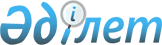 Вопросы Министерства иностранных дел Республики Казахстан
					
			Утративший силу
			
			
		
					Постановление Правительства Республики Казахстан от 12 ноября 1997 г. N 1553. Утратило силу - постановлением Правительства РК от 16 апреля 1999 г. N 418 ~P990418.

      В целях повышения эффективности деятельности и оптимизации структуры Министерства иностранных дел Республики Казахстан Правительство Республики Казахстан ПОСТАНОВЛЯЕТ: 

      1. Утвердить Положение о Министерстве иностранных дел Республики Казахстан (прилагается). 

      2. Утвердить структуру аппарата Министерства иностранных дел Республики Казахстан, исходя из предельной численности работников аппарата в количестве 311 единиц, согласно приложению. 

      3. Разрешить Министерству иностранных дел Республики Казахстан иметь четырех первого вице-Министра и трех вице-Министров, а также коллегию в количестве 15 человек. 

      Сноска. В пункт 3 внесены изменения - постановлением Правительства РК от 2 февраля 1998 г. N 66 P980066_ . 

      4. Установить для аппарата Министерства иностранных дел Республики Казахстан лимит служебных легковых автомобилей в количестве 6 единиц. 

      5. Признать утратившими силу: 

      постановление Правительства Республики Казахстан от 9 сентября 1996 г. N 1094 P961094_ "Об утверждении Положения о Министерстве иностранных дел Республики Казахстан (САПП Республики Казахстан, 1996 г., N 36, ст. 346); 

      постановление Правительства Республики Казахстан от 22 апреля 1997 г. N 623 P970623_ "О структуре Министерства иностранных дел Республики Казахстан". 

 

     Премьер-Министр  Республики Казахстан

                                            Утверждено                                   постановлением Правительства                                       Республики Казахстан                                   от 12 ноября 1997 г. N 1553 



 

                               ПОЛОЖЕНИЕ 

                    О Министерстве иностранных дел 

                         Республики Казахстан 

                                (МИД) 



 

                              I. МИССИЯ 



 

      1. Укрепление позиций государства в мировом сообществе, обеспечение его безопасности и защита национальных интересов, а также создание благоприятных внешних условий для развития и процветания Казахстана. 



 

                         II. ОБЩИЕ ПОЛОЖЕНИЯ 



 

      2. Министерство иностранных дел Республики Казахстан (далее - Министерство) является центральным исполнительным органом Республики Казахстан. 

      Министерство осуществляет внешнеполитическую деятельность Республики Казахстан и возглавляет единую систему органов дипломатической службы Республики Казахстан. 

      3. Министерство осуществляет свою деятельность в соответствии с Конституцией Республики Казахстан, законами и международными договорами Республики Казахстан, актами Президента и Правительства Республики Казахстан, иными нормативными правовыми актами, а также настоящим Положением. 

      4. Финансирование расходов на содержание Министерства осуществляется за счет ассигнований, предусмотренных в республиканском бюджете на содержание центральных исполнительных органов. 

      5. Структура и штатная численность Министерства устанавливаются Правительством Республики Казахстан. 

      6. Министерство является юридическим лицом, имеет печать с изображением Государственного герба Республики Казахстан и со своим наименованием на казахском и русском языках, счета в банках, в том числе в иностранной валюте. 

      7. В ведении Министерства иностранных дел Республики Казахстан находятся Дипломатическая академия и Департамент по работе с дипломатическими представительствами. 



 

                           III. ПРИОРИТЕТЫ 



 

      8. Министерство придает приоритетное значение следующим направлениям в своей деятельности: 

      разработка для Президента Республики Казахстан предложений по внешнеполитической стратегии Республики Казахстан и реализация международных инициатив Президента; 

      обеспечение благоприятных условий в отношениях Республики Казахстан с иностранными государствами и международными организациями; 

      координация деятельности центральных исполнительных органов и проведении единого внешнеполитического курса Республики Казахстан в отношениях с иностранными государствами и международными организациями; 

      осуществление общего наблюдения и контроля за исполнением международных договоров, участником которых является Республика Казахстан; 

      осуществление контроля за соблюдением дипломатических и консульских привилегий и иммунитетов. 



 

               IV. ЗАДАЧИ, ФУНКЦИИ И ПРАВА МИНИСТЕРСТВА 



 

      9. На Министерство возлагаются следующие задачи: 

      разработка концепции и основных направлений внешней политики Республики Казахстан и представление соответствующих предложений Президенту и Правительству Республики Казахстан; 

      реализация внешнеполитического курса Республики Казахстан и содействие осуществлению внешнеэкономической политики; 

      обеспечение дипломатическими средствами и методами защиты суверенитета, безопасности, территориальной целостности и нерушимости границ Республики Казахстан, ее политических торгово-зкономических и иных интересов во взаимоотношениях с другими государствами и защита прав и интересов граждан юридических лиц Республики Казахстан за рубежом; 

      изучение политического и экономического положения в мире, внешней и внутренней политики иностранных государств, деятельности международных организаций; 

      обеспечение государственных органов информацией, необходимой для осуществления внешней и внутренней политики; 

      осуществление других задач, предусмотренных законодательством Республики Казахстан. 

      10. В целях выполнения поставленных задач Министерство наделяется следующими функциями: 

      представительство Республики Казахстан в сношениях с иностранными государствами и международными организациями; 

      реализация дипломатическими средствами и методами усилий Республики Казахстан по обеспечению международного мира, глобальной и региональной безопасности; 

      принимает участие и разрабатывает нормативные правовые акты Республики Казахстан; 

      организация проведения переговоров и подписания международных договоров Республики Казахстан с иностранными государствами и международными организациями; 

      обеспечение участия Республики Казахстан в деятельности Организации Объединенных Наций, других международных организаций, конференций, совещаний, форумов, содействие повышению роли Республики Казахстан как члена международного сообщества в решении глобальных и региональных проблем; 

      обеспечение интересов Республики Казахстан в области международной охраны и рационального использования окружающей среды, освоения ресурсов Мирового океана, изучения космического пространства, а также участие в разработке мероприятий по обеспечению прав и свобод граждан Республики Казахстан, ее обороны и национальной безопасности, охраны правопорядка, развитию и расширению торгово-экономических и финансовых связей, научно-технических, культурных и иных обменов Республики Казахстан с иностранными государствами и международными организациями; 

      протокольное обеспечение межгосударственных обменов на высшем и правительственном уровнях; 

      обеспечение функционирования единой государственной системы регистрации, учета и хранения международных договоров Республики Казахстан и осуществление функций депозитария международных договоров, заключенных Республикой Казахстан; 

      осуществление кадрового обеспечения центрального аппарата Министерства иностранных дел и представительств Республики Казахстан за рубежом, подведомственных организаций, организация подготовки, переподготовки и повышения квалификации кадров дипломатической службы; 

      осуществление других функций, предусмотренных законодательством Республики Казахстан. 

      11. Министерство при осуществлении возложенных на него задач и выполнении функций имеет право: 

      запрашивать и получать в установленном законодательством порядке от центральных и местных исполнительных органов Республики Казахстан, а также организаций, независимо от их форм собственности и организационной подчиненности, документы, справочные и иные материалы, необходимые для осуществления функций, возложенных на Министерство, а также передавать в установленном порядке информацию указанным органам и организациям; 

      осуществлять контроль за соответствием проектов международных договоров Республики Казахстан Конституции Республики Казахстан и международно-правовым нормам; 

      вносить в установленном законодательством порядке на рассмотрение Президента и Правительства Республики Казахстан предложения о разработке проектов законодательных и иных нормативных правовых актов по вопросам внешней политики и дипломатической службы; 

      представлять в установленном законодательством порядке предложения об учреждении посольств, генеральных консульств, консульств Республики Казахстан, а также представительств Республики Казахстан при международных организациях (далее - загранучреждения); 

      принимать в установленном порядке в пределах своей компетенции нормативные правовые акты, обязательные для исполнения центральными и местными исполнительными органами, а также организациями, независимо от их форм собственности и организационной подчиненности, при осуществлении ими международных контактов; 

      решать в порядке, установленном законодательством Республики Казахстан, вопросы создания, реорганизации и ликвидации подведомственных организаций, назначения на должность и освобождения от должности их руководителей, проводить ревизии и проверки финансово-хозяйственной деятельности совместно с Министерством финансов и Комитетом национальной безопасности Республики Казахстан; 

      в соответствии с законодательством и делегированными правами владеть, пользоваться и управлять на территории Республики Казахстан и за рубежом земельными участками, зданиями и сооружениями, капитальным и иным оборудованием и имуществом Республики Казахстан; 

      осуществлять другие функции, предусмотренные законодательством Республики Казахстан. 



 

                   V. ОТВЕТСТВЕННОСТЬ МИНИСТЕРСТВА 



 

      12. Должностные лица Министерства несут ответственность за выполнение возложенных на Министерство задач в соответствии с законодательством Республики Казахстан. 

      Персональную ответственность за выполнение Министерством возложенных на него задач и осуществление им своих функций в целом несет Министр. 

      Персональную ответственность за выполнение департаментами и управлениями Министерства, а также его загранучреждениями и подведомственными организациями возложенных на них задач и осуществление ими своих функций несут их руководители. 

      13. Сотрудники Министерства, а также его загранучреждений и подведомственных организаций в случае нарушения возложенных на них обязанностей несут ответственность в порядке, установленном законодательством Республики Казахстан. 



 

                         VI. ФУНКЦИИ МИНИСТРА 



 

      14. Министерство возглавляет Министр иностранных дел Республики Казахстан (далее - Министр). 

      Министр имеет первого вице-Министра и трех вице-Министров, назначаемых на должности и освобождаемых от должностей Правительством Республики Казахстан по представлению Министра. 

      Министр выполняет следующие функции: 

      представляет Республику Казахстан на двусторонних и многосторонних переговорах и подписывает международные договоры Республики Казахстан; 

      представляет Министерство во взаимоотношениях с государственными органами Республики Казахстан и иностранными государствами, а также с международными организациями; 

      организует работу Министерства и руководит деятельностью его загранучреждений, утверждает положения о департаментах Министерства, положения (уставы), регламентирующие деятельность подведомственных организаций, а также определяет компетенцию должностных лиц системы Министерства в решении внешнеполитических, организационных, кадровых, финансовых, производственно-хозяйственных и иных вопросов; 

      вносит по согласованию с Премьер-Министром Республики Казахстан представления Президенту Республики Казахстан о назначении, отзыве, а также продлении и сокращении сроков пребывания на посту послов и постоянных представителей в международных (межгосударственных, межправительственных) организациях; 

      назначает и освобождает от обязанностей нештатных (почетных) консулов Республики Казахстан по согласованию с государством пребывания (при назначении); 

      вносит предложение Премьер-Министру Республики Казахстан о назначении на должность и освобождении от должности ректора Дипломатической академии; 

      назначает и освобождает от обязанностей проректоров Дипломатической академии - по представлению ректора Дипломатической академии, а также руководителей других учебных заведений Министерства; 

      издает приказы и инструкции, дает поручения по вопросам деятельности центрального аппарата Министерства, загранучреждений, представительств Министерства на территории Республики Казахстан, подведомственных организаций; 

      распределяет обязанности между вице-Министрами; 

      утверждает штатное расписание центрального аппарата Министерства и его представительств на территории Республики Казахстан в пределах установленного фонда оплаты труда и численности их работников, а также смету расходов на их содержание в пределах утвержденных на соответствующий период бюджетных ассигнований; 

      утверждает штатное расписание загранучреждений в пределах установленного фонда оплаты труда и численности работников, а также смету расходов на содержание загранучреждений в пределах утвержденных бюджетных ассигнований; 

      назначает на должности и освобождает от должностей руководящих работников центрального аппарата Министерства и загранучреждений, начиная с Советника-посланника и Генерального консула в загранучреждениях и Посла по особым поручениям в Министерстве; 

      представляет в установленном законодательством порядке сотрудников дипломатической службы и деятелей иностранных государств к награждению государственными наградами Республики Казахстан и присвоению почетных званий Республики Казахстан; 

      присваивает дипломатические ранги от атташе до советника I класса включительно, а также вносит Президенту Республики Казахстан представления о присвоении дипломатических рангов Чрезвычайного и Полномочного Посла, Чрезвычайного Полномочного Посланника I и II классов; 

      осуществляет другие функции в соответствии с законодательством Республики Казахстан. 

      Сноска. В пункт 14 внесены изменения - постановлением Правительства РК от 2 февраля 1998 г. N 66 P980066_ . 



 

                      VII. КОЛЛЕГИЯ МИНИСТЕРСТВА 



 

      15. В Министерстве образуется коллегия в составе Министра (председатель коллегии), вице-Министров и руководителей подразделений. В состав коллегии могут входить и иные лица. 

      Численный состав коллегии утверждается Правительством. 

      Персональный состав коллегии утверждается Министром. 

      Коллегия рассматривает наиболее важные вопросы деятельности Министерства и принимает соответствующие решения. 

      На заседании коллегии утверждаются дипломатические должности выше советника. 

      Коллегией Министерства рассматривается вопрос об отставке лиц, имеющих дипломатические ранги Чрезвычайного и Полномочного Посла и Чрезвычайного и Полномочного Посланника I и II классов, и принимаются соответствующие решения. 

      Решения коллегии принимаются большинством голосов ее членов в форме постановлений и реализуются приказами Министра. 

      Сноска. В пункт 15 внесены изменения - постановлением Правительства РК от 2 февраля 1998 г. N 66 P980066_ . 

 

                                               Приложение                                     к постановлению Правительства                                          Республики Казахстан                                      от 12 ноября 1997 г. N 1553 



 

                    Структура центрального аппарата 

                     Министерства иностранных дел 

                         Республики Казахстан 

Руководство Департамент администрации и контроля Департамент консульской службы Департамент по обеспечению деятельности центрального аппарата Министерства иностранных дел и его загранучреждений Первый Департамент (Управление ООН и международного экономического сотрудничества, Управление международной безопасности) Второй Департамент (Управление стран СНГ, Управление многостороннего сотрудничества в СНГ) Третий Департамент (Управление Европы и Америки, Управление Государственного протокола) Четвертый Департамент (Управление Азии Ближнего Востока и Африки, Договорно-правовое управление) 

 
					© 2012. РГП на ПХВ «Институт законодательства и правовой информации Республики Казахстан» Министерства юстиции Республики Казахстан
				